Angina Pectoris(Hjerte kramper)Def. Anfald, mærkes som trykken i bryste, som følge af ilt mangel til hjerte  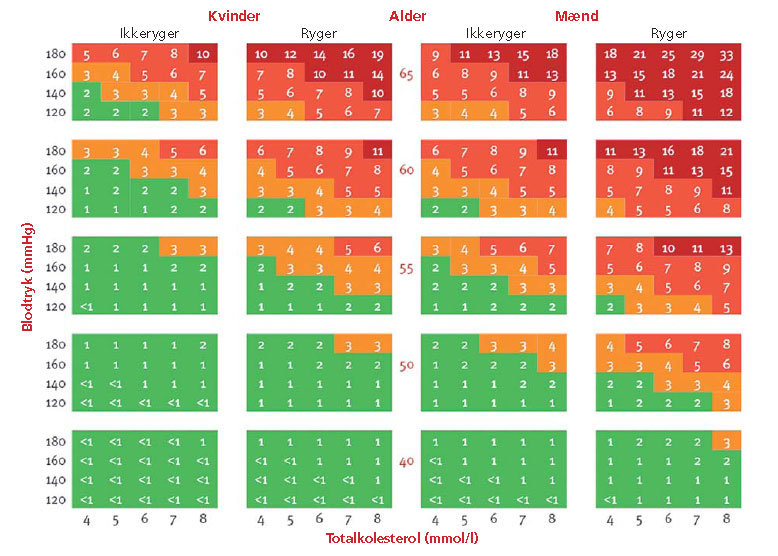 Årsager:ArterioskleroseArvDiabetes mellitus (sukkersyge)Tobak↑ kolesterolKarspasmer OvervægtigStressFysisk anstrengelse TromboserSammensnørende kar ↑ Blodtryk  Hypertrofi hjerte Sygdom i aortaklappenSymptomer: Trykken sammensnørende smerte bag brystbenetUdstråling ud i armen (mest i venstre) og op i kæben AngstKold sved (klamt svedende)Åndenød Udløsende faktorer:Fysisk aktivitet Anæmi Stress Behandling: Nitroglycerin Ballon udvidelseStent (rørformede organer med henblik på at holde dem udspilede)   By-pass Komplikationer:Angina PectorisAmi (Akut myocardie infarkt) = akut tilstoppet hjertemuskulaturÅrsager: ArteriosclerosisTromboseEmboliSymptomer:Trykken sammensnørende smerte bag brystbenetUdstråling ud i armen (mest i venstre) og op i kæben AngstKold sved (klamt svedende)Åndenød Bleg grå kulørEvt. CyanoseKomplikationer:Hjerte insufficiensRytmeforstyrrelser Død